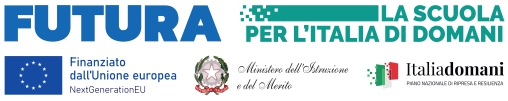 ALL. ADOMANDA DI PARTECIPAZIONEAvviso di selezione per il reclutamento di- docenti per il gruppo di lavoro per l’orientamento e il tutoraggio per le STEM- docenti per il gruppo di lavoro per il multilinguismonell’ambito del progetto PNRR – Missione 4: Istruzione e ricerca – Componente 1 – Investimento3.1: nuove competenze e nuovi linguaggi – AZIONI DI POTENZIAMENTO DELLE COMPETENZE STEME MULTILINGUISTICHE - M4C1I3.1-2023-1143- P-28549TITOLO PROGETTO: A SY…STEM…ATIC APPROACH TO SOLVE REAL PROBLEMSD.M. 65//2023- CUP: C34D23000990006Al Dirigente Scolastico dell’IC “A. F. di Bona”Cutro (KR)Il/la sottoscritto/a____________________________________________________________nato/a ____________________________il___________________e residente a__________________in via_________________tel_______________________,indirizzo _____________________________________mail_________________________CHIEDEAlla S.V. di partecipare alla selezione per l’incarico di Docente componente gruppo di lavoro:per l’orientamento e il tutoraggio per le STEMPer il multilinguismoA tal fine allega:1. curriculum vitae in formato europeo;2. copia del documento di identità personale.A TAL FINE DICHIARA:- di non aver riportato condanne penali, né possedere procedimenti penali in corso- di non essere stato destituito da Pubbliche AmministrazioniAi fini dell’attribuzione del punteggio il candidato dichiara di possedere i seguentititoli/certificazioni/esperienze: Il/la sottoscritto/a1. si impegna a svolgere l’incarico senza riserve, come indicato nell’avviso e secondo il calendarioche verrà predisposto dal Dirigente Scolastico;2. dichiara di aver preso visione e di essere consapevole dei compiti previsti per la figura richiesta;3. autorizza il Dirigente Scolastico o suo delegato al trattamento dei dati personali ai sensi della L.196/2003.4. dichiara sotto la propria personale responsabilità: di non trovarsi in alcuna delle situazioni diesclusione dalla partecipazione al bando.Luogo e data __________________________ Firma ________________________________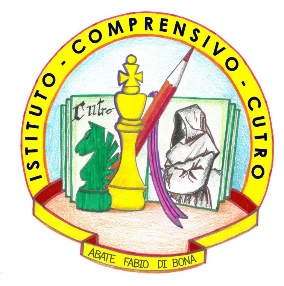 Ministero dell’Istruzione e del Merito   Ufficio Scolastico Regionale per la CalabriaIstituto Comprensivo Statale“Abate Fabio Di Bona”CUTRO(KR)KRIC826005CODICE FISCALE 91002930799 CODICE UNIVOCO UF1QF8Ministero dell’Istruzione e del Merito   Ufficio Scolastico Regionale per la CalabriaIstituto Comprensivo Statale“Abate Fabio Di Bona”CUTRO(KR)KRIC826005CODICE FISCALE 91002930799 CODICE UNIVOCO UF1QF8Ministero dell’Istruzione e del Merito   Ufficio Scolastico Regionale per la CalabriaIstituto Comprensivo Statale“Abate Fabio Di Bona”CUTRO(KR)KRIC826005CODICE FISCALE 91002930799 CODICE UNIVOCO UF1QF8Ministero dell’Istruzione e del Merito   Ufficio Scolastico Regionale per la CalabriaIstituto Comprensivo Statale“Abate Fabio Di Bona”CUTRO(KR)KRIC826005CODICE FISCALE 91002930799 CODICE UNIVOCO UF1QF8Ministero dell’Istruzione e del Merito   Ufficio Scolastico Regionale per la CalabriaIstituto Comprensivo Statale“Abate Fabio Di Bona”CUTRO(KR)KRIC826005CODICE FISCALE 91002930799 CODICE UNIVOCO UF1QF8Ministero dell’Istruzione e del Merito   Ufficio Scolastico Regionale per la CalabriaIstituto Comprensivo Statale“Abate Fabio Di Bona”CUTRO(KR)KRIC826005CODICE FISCALE 91002930799 CODICE UNIVOCO UF1QF8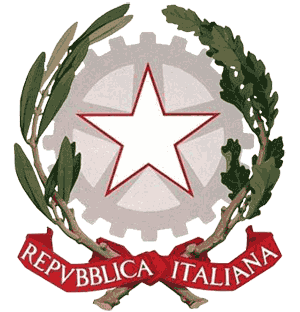 88842 - Via Rosito s.n.c.88842 - Via Rosito s.n.c.tel/fax: 0962 773456tel/fax: 0962 773456e-mail: KRIC826005@istruzione.ite-mail: KRIC826005@istruzione.itWeb: www.iccutrokr.edu.itWeb: www.iccutrokr.edu.itWeb: www.iccutrokr.edu.itTitoli di Studio (si valuta un solo titolo)Titoli dichiarati dal candidatoValutazione da parte della commissioneDiploma di scuola superiore5 puntiLaurea Triennale 10 puntiLaurea specialistica o vecchio ordinamento 15 puntiTitoli Culturali SpecificiCertificazioni riconosciute dal MIM di tipo linguistico ad esempio B2, C1 einformatico (1 punto per certificazione)Max 5 puntiMaster/Corso di perfezionamento attinente la professionalità richiesta didurata minima 1500 h. (2 punti per ogni titolo, 4 punti per ogni corso di 3000 h )Max 20  puntiPartecipazione a corsi di formazione afferenti la tipologia del progetto (di almeno 20 ore) con certificazione in qualità di discente (1 punto per corso)Max 10 puntiTitoli di servizio o professionaliEsperienza lavorativa in progetti relativi alle discipline STEM o LingueStraniere (2 punti per esperienza)Max 10 puntiIncarichi organizzativi svolti all’internodell’Istituzione scolastica es. Collaboratore del DS, Funzione strumentale, Referente di ordine di scuola, Responsabile di Plesso, animatore digitale, …(4 punti per ogni esperienza) Max 20 puntiPartecipazione alla stesura del progetto20  punti--------/100……./100